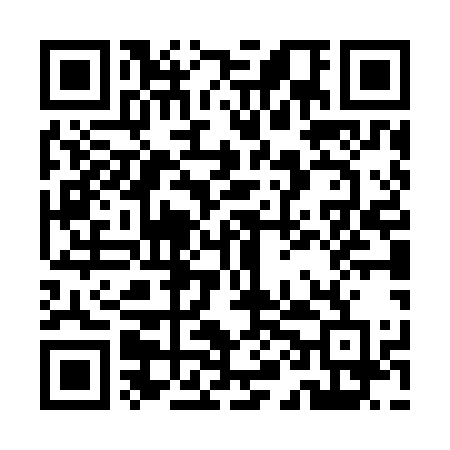 Prayer times for Katurakandi, BangladeshWed 1 May 2024 - Fri 31 May 2024High Latitude Method: NonePrayer Calculation Method: University of Islamic SciencesAsar Calculation Method: ShafiPrayer times provided by https://www.salahtimes.comDateDayFajrSunriseDhuhrAsrMaghribIsha1Wed4:085:2811:583:236:297:502Thu4:075:2711:583:236:307:503Fri4:065:2711:583:236:307:514Sat4:055:2611:583:236:317:525Sun4:045:2511:583:226:317:526Mon4:035:2511:583:226:327:537Tue4:035:2411:583:226:327:548Wed4:025:2311:583:226:337:549Thu4:015:2311:583:216:337:5510Fri4:005:2211:583:216:347:5611Sat4:005:2211:583:216:347:5612Sun3:595:2111:583:216:347:5713Mon3:585:2111:583:206:357:5814Tue3:575:2011:583:206:357:5815Wed3:575:2011:583:206:367:5916Thu3:565:1911:583:206:368:0017Fri3:565:1911:583:196:378:0018Sat3:555:1911:583:196:378:0119Sun3:545:1811:583:196:388:0220Mon3:545:1811:583:196:388:0221Tue3:535:1711:583:196:398:0322Wed3:535:1711:583:196:398:0423Thu3:525:1711:583:196:408:0424Fri3:525:1711:583:186:408:0525Sat3:515:1611:583:186:418:0626Sun3:515:1611:583:186:418:0627Mon3:515:1611:593:186:428:0728Tue3:505:1611:593:186:428:0729Wed3:505:1511:593:186:428:0830Thu3:505:1511:593:186:438:0931Fri3:495:1511:593:186:438:09